ООО «Алтайлестехмаш»ДПУ-560/610ДИСКОВАЯ ПИЛОРАМА УГЛОПИЛЬНАЯ«АЛТАЙ-Ц2У-560/610»Инструкция по эксплуатации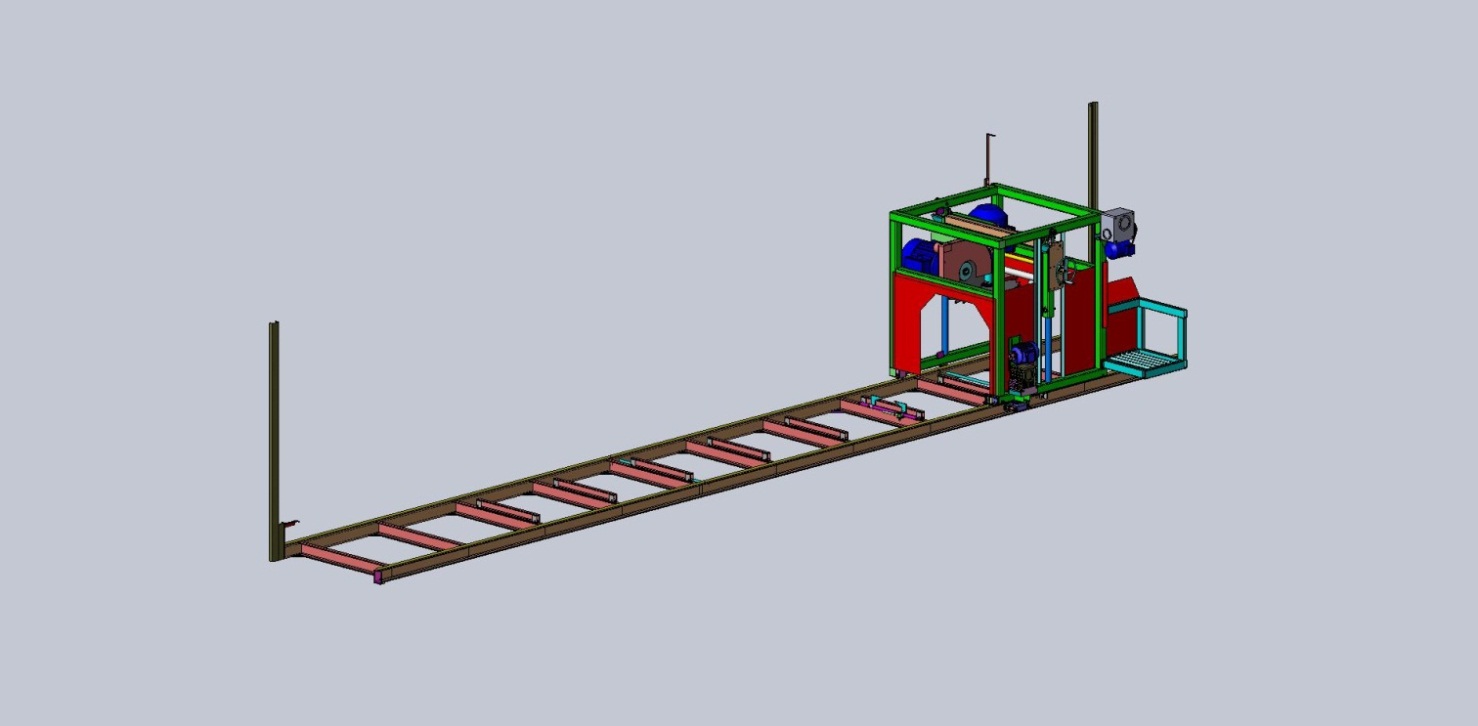 г. БарнаулОбщие сведенияУглопильная дисковая пилорама «Алтай-Ц2У-560/610», в дальнейшем станок, предназначен для продольного пиления брёвен с целью получения обрезного пиломатериала с заданным направлением волокон.   Станок стационарного типа. Прост и надежен в эксплуатации    Привод подачи пильного блока – электро-механический.   Привод пильных дисков осуществляется от 2х электродвигателей мощностью 15 кВт.   Режущим инструментом является пила как простая, так и с победитовыми напайками отечественного или импортного производства. Диаметры: посадочный - , пильного диска – 550…610  мм.   Производительность зависит от общих условий, а также от навыков оператора.Техническая характеристикаУстановленная мощность, кВт……………32.6Наибольший диаметр прохождения бревна, мм….600Длина бревна, мм………1500…6000Напряжение питания, В…………………….3ф - 380 Диаметр пил, мм…………………………..550…610Мощность эл. двигателя пилы, кВт………2х15Частота вращения пилы, об/мин………….2200Мощность эл. двигателя подъёма, кВт………0,75Мощность эл. двигателя поперечного перемещения, кВт………0,75Мощность эл. двигателя подачи, кВт……1,1(0,75)Скорость продольного перемещения, м/мин….1,5…17,6 (расчетная)Габаритные размеры :-    длина, мм……………………………………10720-    ширина, мм………………………………….2210-    высота, мм……………………………….….2270Масса, кг……………………………….………1320В связи с постоянной модернизацией, технические данные могут отличатьсяот  указанных в таблицеПодготовка станка к работе   1. Установить секции путей на ровную поверхность и с помощью регулировочных шпилек (анкеров) выставить его в горизонтальной плоскости вдоль и поперек направляющих.   2. Приварить  анкера к закладным пластинам.   3. После сварки, необходимо проверить с помощью уровня горизонтальность всей станины и прямолинейность ее направляющих.Регулировка и наладка   1. По завершении сборки, произвести проверку параллельности пильных дисков в горизонтальной и вертикальной плоскостях относительно направляющих, проверить перпендикулярность пильных дисков и точку их схождения..   2. Подключить электропитание.   3. Произвести контрольный пропил.Описание технологического процесса работ  Пиловочное сырье должно быть очищено от грязи, а также должно проходить контроль на наличие в нем посторонних предметов - Бревно укладывается на опору, и позиционируется в зависимости от кривизны бревна, и фиксируется зажимами.- Распиловка начинается с подбора схемы распила.- В соответствии со схемой распила производится распиловка бревна. ВНИМАНИЕ! ВОЗМОЖЕН ВЫБРОС ПИЛОМАТЕРИАЛА!- Пиломатериал убирается после каждого прохода.- После завершения распиловки убрать горбыль.Правила безопасности при работе на станкеОпасные и вредные факторы1. Движущиеся механизмы - пильный агрегат и все вращающиеся элементы.2. Перерабатываемый материал - бревно, которое при падении или соскальзывании может привести к травмам.3. Металлические или минеральные включения, имеющиеся в обрабатываемом материале (скобы, штыри, гвозди, осколки снарядов, пули и др.)4. Повышенная или пониженная температура рабочей зоны.5. Недостаточное освещение рабочей зоны.Защита от воздействия опасных и вредных факторов1. Вращающиеся элементы и нерабочая часть пильных дисков должны быть закрыты неподвижными защитными приспособлениями.2. Дисковые пилы должны быть установлены стабильно, надежно.3. Пильные диски должны быть правильно подготовлены - перед установкой в деревообрабатывающий станок инструмент необходимо тщательно осмотреть и убедиться в отсутствии трещин, поломок зубьев, правильности заточки и т.д. Круглые пилы, имеющие трещины в межзубовых впадинах или поломанные более 2х зубьев подряд, к работе не допускаются.4. Защитные приспособления дисковых пил разрешается снимать только после полной остановки электродвигателя.5. Во время установки защитных приспособлений в рабочее положение запрещается самовольно включать электродвигатели.6. Электроооборудование и металлические части станка должны быть заземлены.7. Правила техники безопасности следует вывесить около станка на видном месте.Перед началом работы оператор должен:- визуально осмотреть рабочее место и станок и убедиться, что все в порядке, в том числе:- защитные приспособления находятся в правильном положении; - система заземления оборудования исправна;- освещение рабочих мест соответствует нормам;- рабочие места подготовлены к удобной работе;- убедиться в том, что вспомогательные инструменты, необходимые для работы, находятся в полном порядке;- перед работой необходимо проверить качество пильных дисков, правильность их заточки, разводки и наличия дефектов;- смазать направляющие скольжения жидкой смазкой;- работу можно начинать только после устранения всех обнаруженных неполадок;В рабочее время оператор должен:- перед включением станка убедиться в том, что перемещаемые части станка находятся в исходном положении;- проверить вращение пильных дисков на холостом ходу;- категорически запрещается находиться в плоскости работающих пил!- закрепить обрабатываемый материал на станине;- во время уборки станка или выполнения ремонтных работ электродвигатели следует отключить от сети питания и повесить плакаты «НЕ ВКЛЮЧАТЬ! РАБОТАЮТ ЛЮДИ!».- станок должен быть немедленно выключен при появлении ненормального шума, стука, вибрации станка и пил, что может быть следствием поломки станка, дисковых пил или их зубьев.После окончания работы оператор должен:- выключить электродвигатели станка;- после полной остановки движущихся частей оборудования очистить станок и направляющие от опилок, убрать за собой рабочее место;- не оставлять на станине посторонних предметов и материалов;- положить рабочий инструмент на предусмотренные места, сообщить сменному мастеру обо всех замеченных недостатках во время работы.